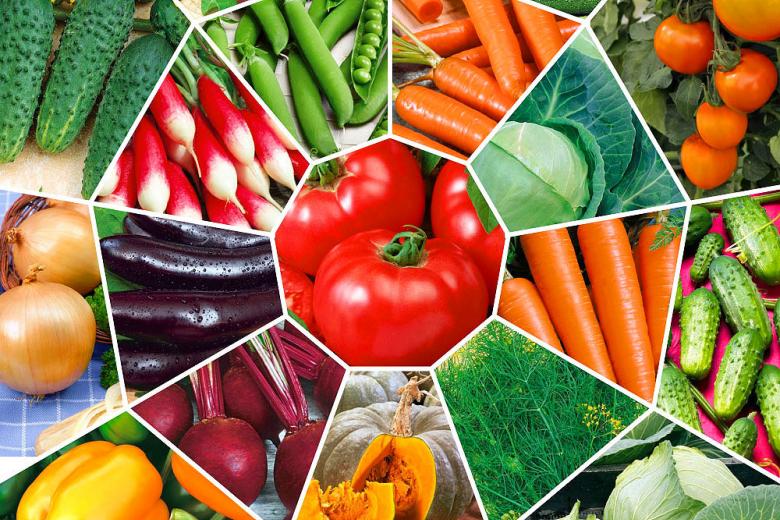 Памятка потребителю при покупке семян Как правильно выбрать семенаСогласно приказу Министерства сельского хозяйства РФ от 12.12.2017 г. N 622 «Об утверждении порядка реализации и транспортировки партий семян сельскохозяйственных растений» оборот партий семян, сорта которых включены в Государственный реестр селекционных достижений, допущенных к использованию, возможен только при наличии документов, удостоверяющих сортовые и посевные качества. 
           Реестр доступен на официальном сайте Государственной комиссии по испытанию и охране селекционных достижений  по ссылке: https://reestr.gossortrf.ru/.               
           Если сорт не включен в Госреестр – это означает, что он не прошел государственные испытания в природно-климатической зоне РФ, что может отрицательно повлиять на урожайность.
           Семена лучше приобретать только в специализированных магазинах. Необходимо изучить информацию, нанесенную на упаковку. Упаковка семян должна быть целой, герметично запечатанной, без признаков повреждений.
           Правовые отношения в области семеноводства сельскохозяйственных растений регулируются Федеральным законом от 17.12.1997 г. № 149-ФЗ «О семеноводстве», приказом Министерства сельского хозяйства РФ от 12.12.2017 г. № 622 «Об утверждении порядка реализации и транспортировки партий семян сельскохозяйственных растений», согласно которым устанавливаются требования к реализации и транспортировке семян сельскохозяйственных растений, сопровождающим реализуемые партии семян документам о сортовых и посевных качествах, к упаковке, маркировке семян, в том числе розничной торговле.           На малогабаритной упаковке с семенами, предназначенными для розничной торговли, должна быть указана следующая информация:
           - наименование и адрес организации-производителя или импортера семян;
           - название культуры, сорта семян с Государственным реестром селекционных   достижений, допущенных к использованию;
           - обозначение стандарта, технического условия на сортовые и посевные качества семян;
           - номер партии;
           - год урожая семян;
           - дата упаковки семян;
           - масса (в граммах) или количество (штук) семян;
           - сведения о сортовой принадлежности, происхождении и качестве семян должны быть указаны на упаковке, этикетке и содержаться в сопроводительных документах.
           Семена лучше приобретать только в специализированных магазинах. Необходимо изучить информацию, нанесенную на упаковку. Упаковка семян должна быть целой, герметично запечатанной, без признаков повреждений.

                                              Подлежат ли возврату или обмену семена

           Согласно Закона РФ от 07.02.1992 г. № 2300-1 «О защите прав потребителей» можно осуществить возврат семян обратно продавцу в течении 14 дней.                                                             Срок годности 

           Согласно статьи 4 Закона РФ от 07.02.1992 г. № 2300-1 «О защите прав потребителей» продавец обязан предоставить покупателю товар, пригодный для использования и соответствующий описанию, учитывая срок годности.
           Самый большой срок годности у семейства бобовых, которые пригодны для посадки по истечении даже 10 лет. Семена огурцов, кабачков и тыквы могут храниться примерно 6 лет. Для посадки огурцов лучше всего использовать семена не прошлого сезона, а 2-3-летней давности. 
           Срок годности семян редиса, капусты, репы, редьки, томатов и свеклы от 4 до 5 лет. Семена моркови, баклажанов и салата не потеряют своих качеств 3-4 года. Семена сладкого перца годны в течение 2-3 лет. Такой же срок годности у семян петрушки, репчатого лука, укропа и щавеля. 
          Данные сроки годности семян действительны при условии, если они хранятся в прохладном (+10-12 градусов) сухом месте. При температуре ниже 0 градусов семена становятся не пригодными для использования.  Также следует  знать, что от гибридных растений не стоит собирать семена для следующего сезона, так как они не сохраняют родительских свойств.